Č. j. 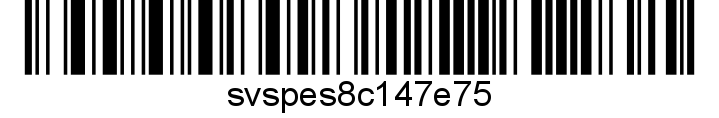 Nařízení Státní veterinární správy Krajská veterinární správa Státní veterinární správy pro Pardubický kraj jako správní orgán místně a věcně příslušný podle ustanovení § 47 odst. 4 a 7 a § 49 odst. 1 písm. c) zákona č. 166/1999 Sb., o veterinární péči a o změně některých souvisejících zákonů (veterinární zákon), ve znění pozdějších předpisů, rozhodla takto:Ukončení mimořádných veterinárních opatřeníMimořádná veterinární opatření nařízená dne 23. 9. 2022 nařízením Státní veterinární správy č. j.  k zamezení šíření nebezpečné nákazy – moru včelího plodu v Pardubickém kraji se ukončují.Společná a závěrečná ustanoveníToto nařízení nabývá podle § 2 odst. 1 a § 4 odst. 1 a 2 zákona č. 35/2021 Sb., o Sbírce právních předpisů územních samosprávných celků a některých správních úřadů, platnosti jeho vyhláše-ním formou zveřejnění ve Sbírce právních předpisů a z důvodu naléhavého obecného zájmu nabývá účinnosti počátkem dne následujícího po dni jeho vyhlášení. Datum a čas vyhlášení nařízení je vyzna-čen ve Sbírce právních předpisů. Toto nařízení se vyvěšuje na úředních deskách krajského úřadu a všech obecních úřa-dů, jejichž území se týká, na dobu nejméně 15 dnů a musí být každému přístupné u krajské veterinární správy, krajského úřadu a všech obecních úřadů, jejichž území se týká.Státní veterinární správa zveřejní oznámení o vyhlášení nařízení ve Sbírce právních předpisů na své úřední desce po dobu alespoň 15 dnů ode dne, kdy byla o vyhlášení vyrozuměna.Dnem účinnosti tohoto nařízení se zrušuje nařízení Státní veterinární správy č. j.  ze dne 23. 9. 2022.V  dne MVDr. Josef Boháčředitel Krajské veterinární správyStátní veterinární správy pro Pardubický krajpodepsáno elektronicky